Более 9 тыс. россиян приняли участие опросе по теме: «Эффективность труда» на портале «Работа России».Представляем результаты опроса.Факторы, влияющие на эффективность работы трудового коллектива:хорошо налаженный контакт руководства с подчиненными - 49%четкие задачи руководителей и целеполагание -27%развитие компетенций каждого сотрудника - 14%учет результатов выполненной работы каждого сотрудника – 10%Эффективные методы мотивации работников со стороны руководства:30% – вовлеченность руководства в жизнь коллектива и участие в решении возникающих проблем26% – система премирования16% – наличие условий для профессионального роста10% – соблюдение работодателем ТК РФ.Также важными методами мотивации со стороны руководства 9% россиян назвали интересные рабочие задачи, 6% – обучение за счет компании.Демотивирующие факторы:35% – некомпетентность руководителя24% – отсутствие системы повышения заработной платы21% – деструктивные отношения в коллективе11% – напряженный рабочий график9% – отсутствие возможности карьерного роста.Стимулы остаться на прежнем месте работы:комфортная атмосфера - 41%размер заработной платы – 30%возможность комбинировать работу в офисе с удаленной занятостью – 9%регулярные корпоративные мероприятия - 1%19% выбрали вариант ответа «другое».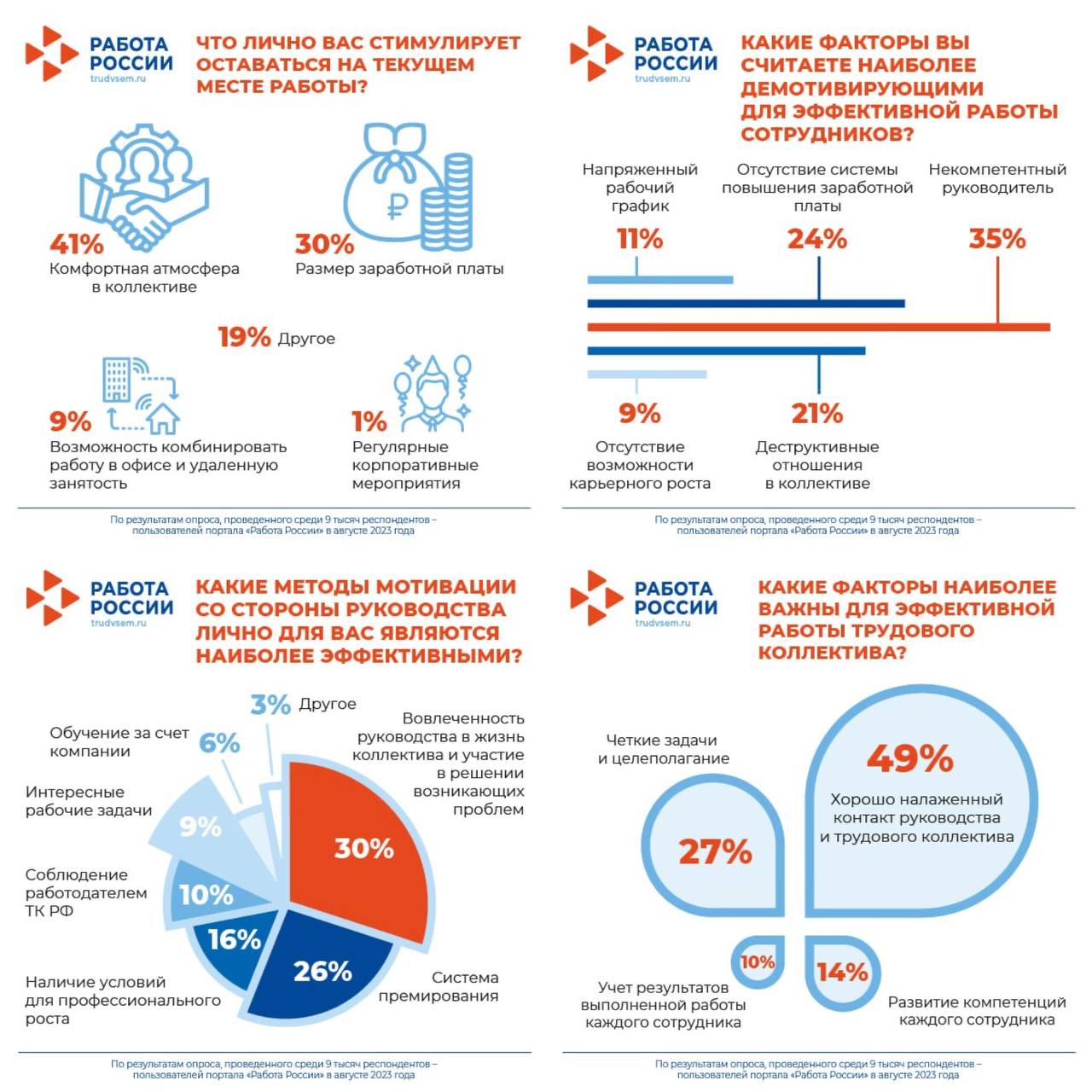 